BV4800操作說明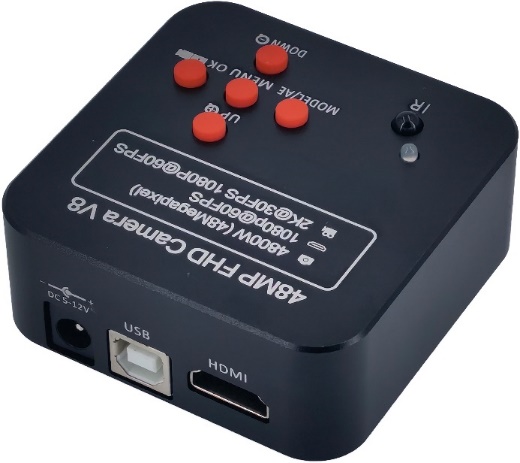 使用前準備連接螢幕使用連接HDMI線及電源線，待LED燈顯示橘色，即為開機狀態連接電腦使用連接USB線至電腦端即可按鍵操作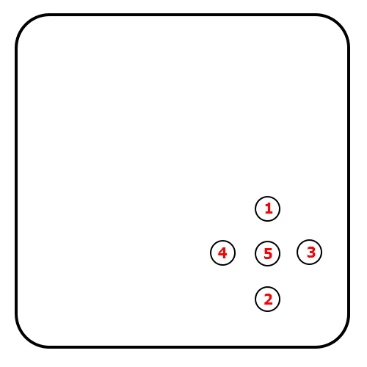 選單參數設定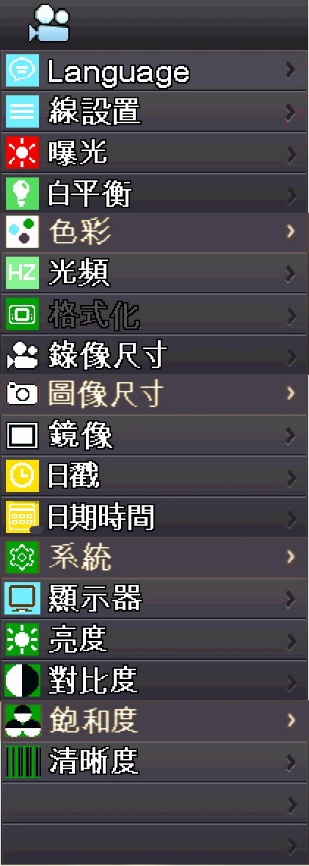 按下MENU鍵後跳出選單可針對個別相機參數修改圖示功能選單設定時1UP / +數位放大上移/增加數值2DOWN / -數位縮小下移/減少數值3OK拍照/錄影確認4MODEL/AE照相模式/錄影模式/預覽資料長按:自動曝光開啟或關閉5MENU叫出選單取消返回 語言設定可選英文/簡體中文/繁體中文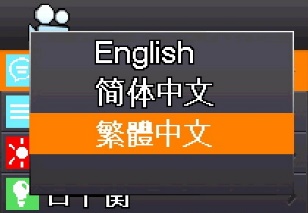 線設置十字線: 開啟/關閉線: 選擇要設定的線(編號1-8)線條方向: 水平/垂直/關閉線位置: 長按移動線條線條顏色: 紅/白/綠/黑/藍線條粗細: 1-4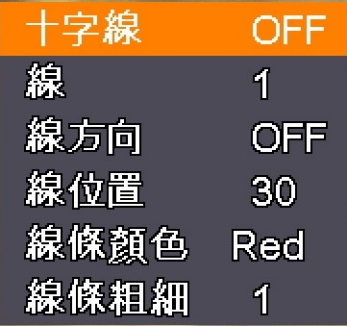 曝光自動: 自動曝光開啟/關閉一鍵曝光:做一次曝光至適合亮度曝光值調整(自動曝光時)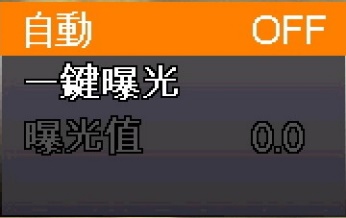 白平衡白平衡: 自動白平衡開啟/關閉一鍵白平衡:做一次白平衡設定紅/綠/藍色個別調整參數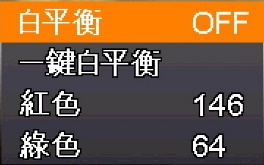 色彩可設定黑白模式/彩色模式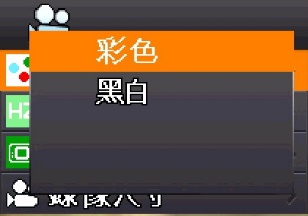 光頻可設定環境光源燈光頻率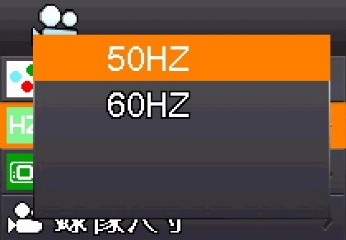 格式化可格式化TF卡注意TF卡內資料會被移除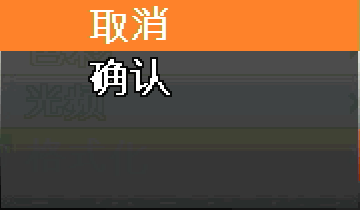 錄影尺寸可設定錄影的影片解析度4K 25fps2K 30fps1080P 60fps720P 30fps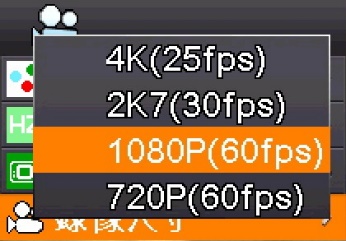 圖像尺寸可設定拍照時的圖片解析度8000x60007168x53765888x44165120x3840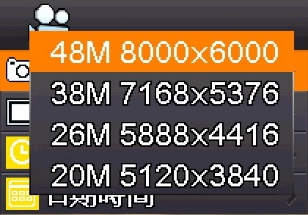 鏡像可設定影像水平翻轉/垂直翻轉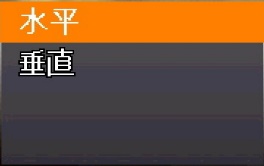 日戳設定拍照時是否紀錄時期時間顯示於圖片上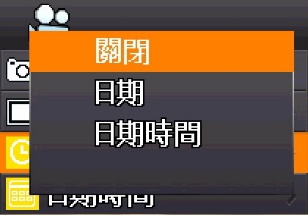 日期時間設定日期與時間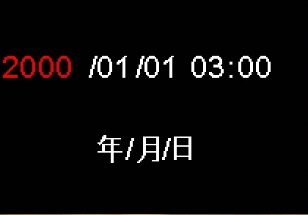 系統查看版本及回復出廠設定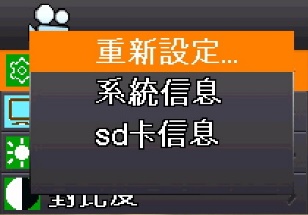 顯示器依當前使用螢幕比例設定對應數值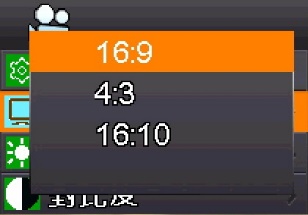 亮度/對比度/飽和度/清晰度可調整數值1~4